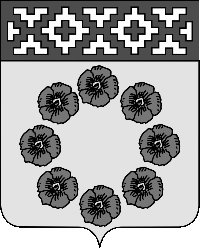 Администрация Пестяковского муниципального района Ивановской области 155650    р.п. Пестяки   ул. Ленина 4                      E-mail: rayadm01@mail.ru ; www.pestyaki.ru «    » февраля 2021 г.     №                                                                                         Совет Пестяковского                                                                                          городского поселения                                                                                         Ивановской областиПРЕДСТАВЛЕНИЕк решению Совета Пестяковского городского поселения «О внесении изменений и дополнений в решение Совета Пестяковского городского поселения от 17.12.2020г. № 44 «О бюджете Пестяковского городского поселения на 2021 год и на плановый период 2022 и 2023 годов»           В соответствии с Бюджетным кодексом Российской Федерации, Бюджетным процессом Пестяковского городского поселения от 24.03.2016г. №67 внесены следующие изменения и дополнения.       Доходы увеличены в 2021 году на сумму 1 611 450,00 рублей, в 2023 году уменьшились на сумму 286 800,00 рублей, расходы на 2021 год увеличены на сумму 5 345 323,03 рублей, в 2023 году уменьшились на 272 460,00 рублей, Дефицит увеличился на сумму 3 733 873,03 руб., за счет остатков прошлого года.Доходы        В соответствии законом Ивановской области от 23.12.2020 № 89-ОЗ «Об областном бюджете на 2021 год и на плановый период 2022 и 2023 годов», закона Ивановской области от 23.12.2020 № 88-ОЗ «Об утверждении перечня наказов избирателей на 2021 год» доходы увеличились в 2021год на сумму 1 611 450,00 рублей, а в 2023 год уменьшились на сумму 286 800,00 рублей из них:  -  Дотация бюджетам городских поселений на выравнивание бюджетной обеспеченности в 2021 год увеличилась на сумму 852 200,00 рублей, в 2023 год уменьшилась на сумму 286 800,00 рублей.   - Дотация на поддержку мер по обеспечению сбалансированности местных бюджетов в 2021 год в сумме 609 250,00 рублей, -   Прочие субсидии бюджетам городских поселений в 2021 год в сумме 150 000,00 рублей (субсидии бюджетам муниципальных образований Ивановской области на укрепление материально- технической базы муниципальных учреждений культуры Ивановской области)Расходы.            Расходы на реализацию муниципальных программ на 2021 год увеличились на 5 345 323,03 рублей и за счет остатков денежных средств прошлого года в сумме 3 733 873,03 рублей, дотаций и субсидий в сумме 1 611 450,00 рублей. 1. Муниципальная программа «Комплексное развитие систем коммунальной инфраструктуры в Пестяковском городском поселении» увеличена на 5 042 149,55 рублей.по подпрограмме «Благоустройство территории Пестяковского городского поселения» увеличено на сумму 220 000,00 рублей.- мероприятие «Озеленение территории Пестяковского городского поселения» увеличено на 40 000,00 рублей (приобретение рассады цветов для посадки около здания Администрации, памятника В.И. Ленина и памятника погибшим воинам в ВОВ) - мероприятие «Содержание кладбища Пестяковского городского поселения» увеличено на 50 000,00 рублей (на услуги по ТКО для уборки мусорных контейнеров)- мероприятие «Содержание уличного освещения Пестяковского городского поселения» увеличено на сумму 30 000,00 рублей (на восстановление уличного освещения при аварийных отключениях, а также электроснабжения объектов Пестяковского городского поселения подключенных к ВЛ)- мероприятие «Расходы и услуги, связанные с проведением праздничных мероприятий» увеличено на 100 000,00 рублей (на приобретение уличных гирлянд, и ёлочных игрушек для украшения новогодней ели)по подпрограмме «Ремонт и содержание дорог  общего пользования Пестяковского городского поселения» увеличено на сумму 4 762 149,55 рублей.- мероприятие «Строительство (реконструкцию), капитальный ремонт и содержание автомобильных дорог общего пользования местного значения, в том числе на формирование муниципальных дорожных фондов» увеличено на 25 315,78 рублей из остатка прошлого года.- мероприятие «Ремонт дорог общего пользования Пестяковского городского поселения в рамках дорожного фонда» увеличено в сумме 391 235,50 рублей из остатка прошлого года.- мероприятие «Ремонт дорог общего пользования Пестяковского городского поселения в рамках дорожной деятельности» увеличено в сумме 3 858 598,27 рублей (на ремонт участка автомобильной дороги в асфальтовом исполнении ул. Советская- Стадионная; ремонт дороги в щебеночном исполнении ул. Гагарина ул. Тупицына, ямочный ремонт автомобильных дорог в асфальтовом исполнении ул. Тупицына, ул. Социалистическая, ул. Мира, ул. Гагарина-кладбище, по проездам ул. Советская-Фурманова, ул. Фурманова- Луговая.)- мероприятие «Содержание дорог общего пользования Пестяковского городского поселения в рамках средств дорожной деятельности» увеличено на сумму 459 000,00 рублей (на расчистку снега)- мероприятие «Мероприятие на проведение государственной экспертизы проектно- сметной документации на проведение ремонта автомобильных дорог общего пользования Пестяковского городского поселения в рамках средств дорожной деятельности» увеличено на сумму 28 000,00 рублей.        Кроме того в рамках подпрограммы «Ремонт и содержание дорог общего пользования Пестяковского городского поселения» муниципальной программы «Комплексное развитие систем коммунальной инфраструктуры Пестяковского городского поселения» мероприятия «Строительство (реконструкцию), капитальный ремонт и содержание автомобильных дорог общего пользования местного значения, в том числе на формирование муниципальных дорожных фондов» уточняются КБК и дополнительный код бюджетной классификации с 015040901301S051024420021010 на 015015040901301S051024421021010 в 2021, 2022 и 2023 годы.по подпрограмме «Ремонт и содержание муниципального жилого фонда Пестяковского городского поселения» увеличено на сумму 60 000,00 рублей- мероприятие «Капитальный ремонт муниципального жилого фонда Пестяковского городского поселения увеличено на сумму 60 000,00 рублей (на капитальный ремонт кровли муниципальной квартиры ул. Садовая д.1 кв.1)  2. Муниципальная программа «Развитие культуры на территории Пестяковского городского поселения» увеличена на сумму 303 173,48 рублей, из них:по подпрограмме «организация и проведение культурно- массовых мероприятий» увеличено в сумме 303 173,48 рублей.- мероприятие «Расходы на содержание муниципального учреждения «Пестяковский Дом культуры» Пестяковского городского поселения увеличено на сумму 145 278,74 рублей (на ФОТ работникам культуры, денежные средства были заложены с 01.01.2021г из расчета 12 372,00 рублей, следовало из расчета утвержденного МРОТ 12 792,00 рублей)- мероприятие «Софинансирование на укрепление материально-технической базы муниципальных учреждений культуры Ивановской области» увеличено на сумму 157 894,74 рублей (в связи с выделением субсидии бюджетам муниципальных образований Ивановской области на укрепление материально- технической базы муниципальных учреждений культуры Ивановской области в сумме 150 000,00 рублей и Софинансирование 5% в сумме 7 897,74 рублей на приобретение сценических костюмов за счет уменьшения ассигнований по теплоснабжению.3. Муниципальная программа «Управление муниципальным имуществом, земельными ресурсами и градостроительной деятельностью на территории Пестяковского городского поселения» уменьшилась в 2023 на сумму 272 460,00 рублейпо подпрограмме «Развитие градостроительной деятельности в Пестяковском поселении»- мероприятие «Изготовление технической документации на объекты муниципальной недвижимости и межевание земельных участков (подготовка землеустройных дел) уменьшено в 2023 год на 272 460,00 рублей.     Представлять проект решения Совета Пестяковского городского поселения «О внесении изменений в бюджет Пестяковского городского поселения на 2021 год и на плановый период 2022 и 2023 годов» на заседании Совета будет начальник Финансового отдела Репкина Л.Е.ГлаваПестяковского муниципального района                                                                   А.В. Мановский